FORMAT PENULISAN LAPORAN HASIL PENELITIAN PENDIDIKAN INKLUSIJUDUL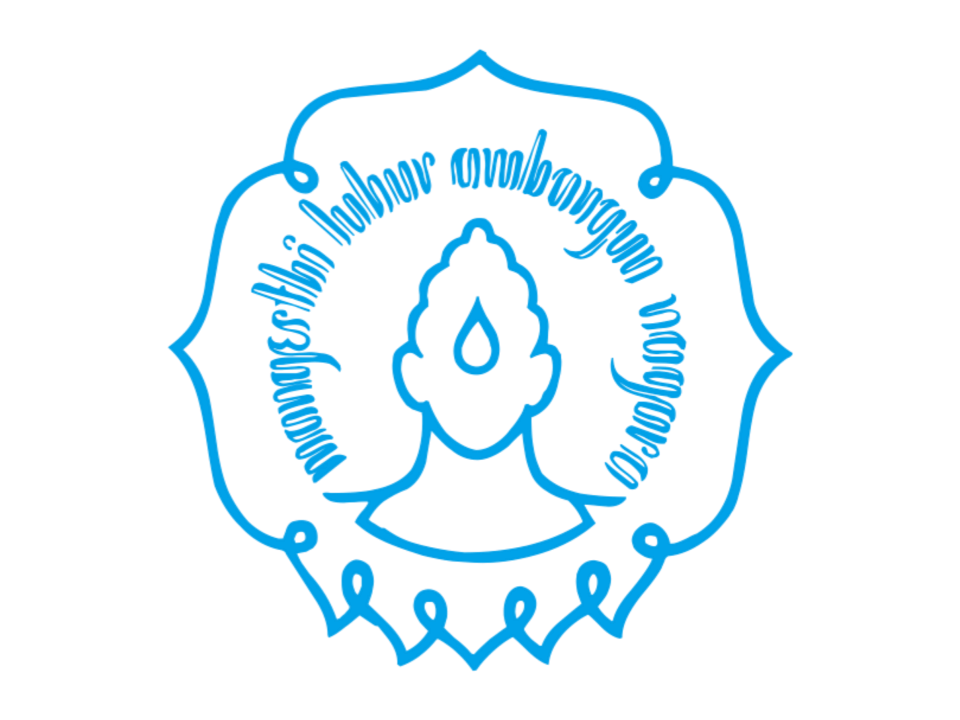 NAMA KELOMPOKANGGOTA 1			(NIM)ANGGOTA 2			(NIM)ANGGOTA 3			(NIM)PROGRAM STUDI PENDIDIKAN GEOGRAFIFAKULTAS KEGURUAN DAN ILMU PENDDIKANUNIVERSITAS SEBELAS MARETSURAKARTA2022MOTTO KELOMPOKPERSEMBAHANABSTRAKPRAKATADAFTAR ISIHALAMAN JUDUL	 iHALAMAN MOTTO	 iiHALAMAN PERSEMBAHAN	 iiiPRAKATA	 ivDAFTAR ISI	 vDAFTAR GAMBAR	 viDAFTAR TABEL	 viiDAFTAR LAMPIRAN	 viiiBAB I PENDAHULUAN	 1Latar Belakang Masalah	 1Rumusan Masalah	 Tujuan Penelitian	Manfaat Penelitian	BAB II HASIL PENELITIAN DAN PEMBAHASAN	Tempat dan Waktu Penelitian	Sumber Data	Hasil penelitian	Pembahasan	BAB III KESIMPULAN DAN SARAN	Kesimpulan	Saran	DAFTAR PUSTAKA	LAMPIRAN	FORMAT PENULISANPenulisanHuruf Times New RomanUkuran Huruf 12Line and Paragraph Spacing (1,5)Penulisan halaman di pojok kanan bawahPage Layout Kiri 4, Atas 3, Kanan 3, Bawah 4Penyajian Tabel, Grafik, GambarTabelTabel 1. ………………..GrafikGrafik 1. …………..Gambar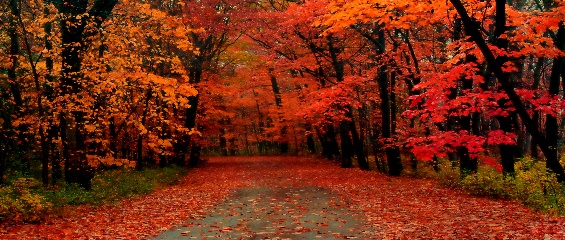 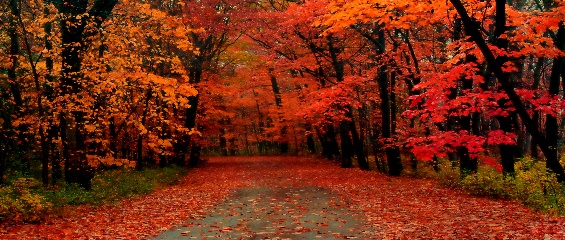 Gambar 1. ……….Daftar Pustaka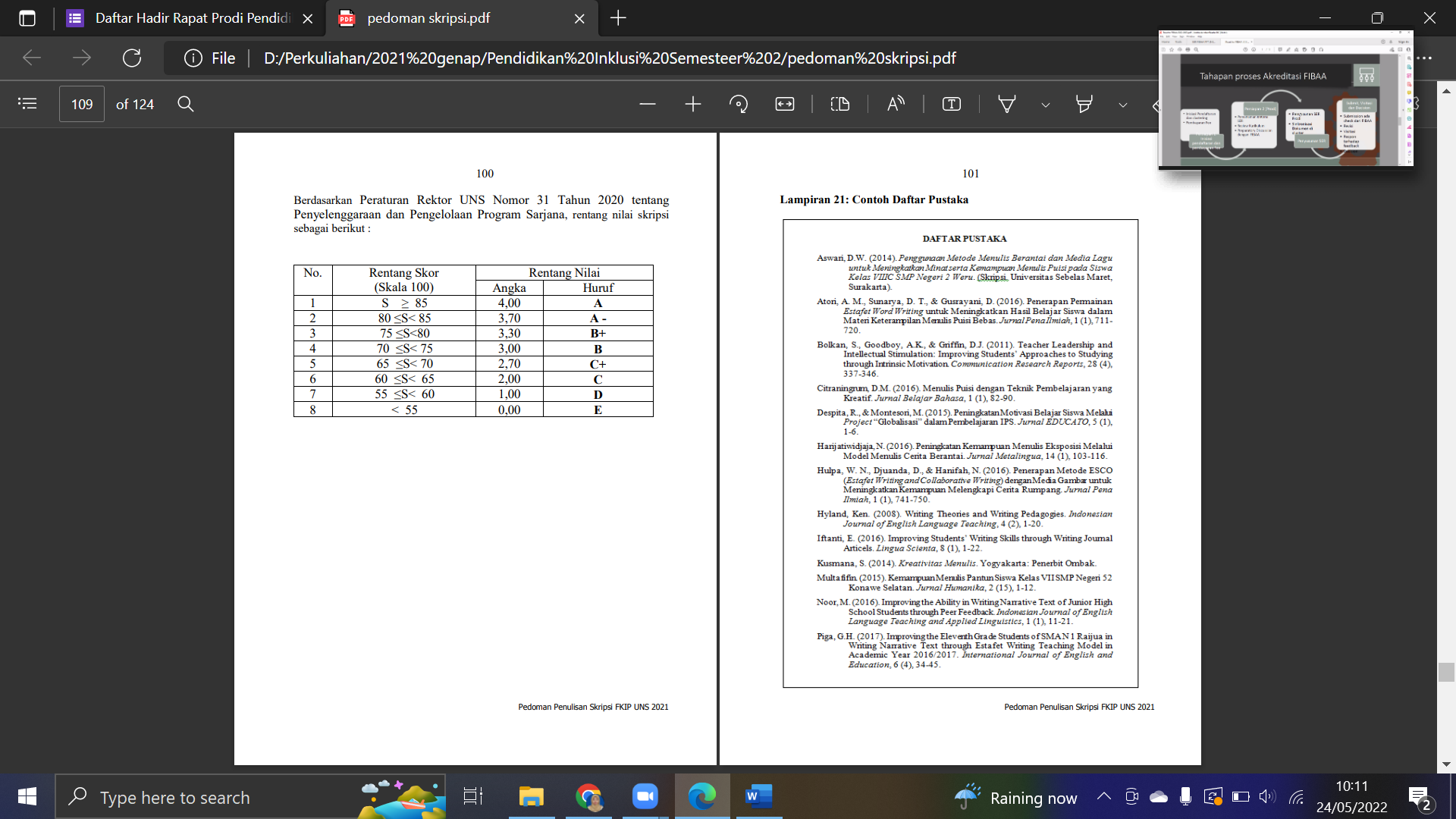 